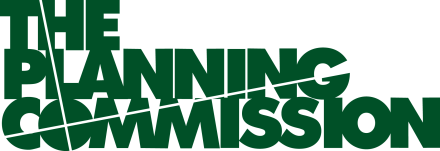 AGENDAkeystone-odesssa Advisory Committee Meeting #19Location: Keystone Recreation CenterTime: Sign-in  Meeting Date: Tuesday, September 13, 2011Welcome: We would like to take a few minutes to go around the room and have new participants introduce yourselves if you have not already done so. Please tell us what interests bring you to the meeting and if you are representing others (Civic or neighborhood organization, Church, business association, business, development industry, landowners, law enforcement, fire and safety, and education interests, etc.)Review of August 30 Open House PlanningAdjourn 